Monday 8th NovemberTo: To identify key coastal features and understand how coastal features are formed.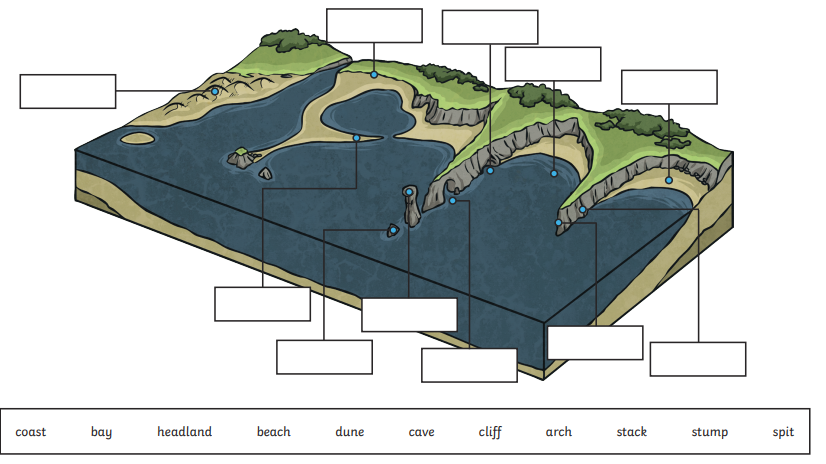 